CYCLING TIME TRIALSSOUTH DISTRICT COUNCILCOURSE DETAILS FOR START SHEET RISK ASSESSMENTCOURSE NUMBER P881/10Field Placement:Whilst the underlying principle of field placement is to arrange the starting position of each rider to avoid paced and company riding, the overriding consideration must be the Safety of Competitors. The event should be on the road for as little time as practicable, so that slower riders are not exposed to the danger of becoming left adrift by being placed at the end of the field. This will also reduce the duty of care placed on marshals and timekeepers who may not be aware that riders are still out on the course. The Safety of Competitors must be given priority over the strict application of the principle of field placement as per Guidance Note (Revised December 2017).  In order to reduce the danger to the slower riders, consideration should be given to placing faster riders at the end of the field even though previously to Dec. 2017 their potential time might qualify them for a higher spot nearer the front of the field.Notes to be Included on Start Sheets or Displayed at Signing-On ~ Safety InstructionsRiders must:Use recommended safe routes to START and return from FINISH to headquarters.Not cross the road (B3006) at Start Area at all.Do Not warm up on the Course.Keep on the Hard Standing at the StartNot warm up outside Greatham Church on a SundayExercise care at the following locations:Ham Barn RABsPassing exit and entry slip RoadsRoads at all interchanges on A3.No stopping at the FINISH but continue to Event HeadquartersRiders waiting to start and must no obstruct the view of the Timekeeper or the Holder-up of approaching traffic.No times will be given to competitors at the FINISHAny rider observed riding in a manner which may jeopardise his or her own safety, the safety of others and the future of the Sport will be disqualified and reported to the South District Council of Cycling Time Trials.Safety Helmets, Front & Rear LightsHelmets are compulsory for all events, the following should be printed on all Start Sheets: “In the interests of your Own Safety, Cycling Time Trials and the event promoters instruct competitors to wear a HARD SHELL HELMET that meets an internationally accepted safety standard. Cycling Time Trial regulations require all competitors to wear a Hard Shell Helmet”.An active Front & Rear light is mandatory during the event.Signing-On Sheet & Race NumbersRiders must sign the Official Signing-On & Off Sheet at the Event HQ to obtain their Race Number.Signage:  As the A3 is a truck Road the correct size signage should be used.  If using smaller signs, then multiply to create regulated size.  No overnight signage erection.COURSE DESCRIPTION 10 MILE TT P881/10: A3 Greatham / LiphookPrecise Description of Course including position of the Start and Finish Points(Please Note: M.O.T. Route Numbers should be given where practicable)Course Details 10 Mile TT ~ Greatham – West Liss / Liphook A3 ~ P881/10 mileStart on the B3006 off the A3 Liss/Selborne turning 190 yards from the Ham Barn roundabout at a point 17 yards west of centre of three concrete manhole covers on the tarmac footpath.Proceed to the roundabout and take the first exit on to the A3 signposted Guildford London.  Proceed north passing turnings for the (1) A325 (Farnham)  (2) Griggs Green, at the third turning (5.2 miles) take the left turn signposted Haslemere-Liphook, and continue over the flyover taking the left turn onto the slip road to rejoin the A3 in a southerly direction (signposted Petersfield –Portsmouth).Retrace along A3 towards the Ham Barn Roundabout to finish at the third marker on the lay-by approximately 600 yards north of Hamm Barn roundabout (10 miles).Headquarters Can Be at Greatham Village Hall or Liss Village HallCourse Risk Assessment P881/10Time Restrictions on using the Course P881/10* Field size should be restricted in size so that the last rider on the road should be able to return to the Event HQ comfortably before sunset.Notice on Start Sheet that competitors must not stop at the Finish on the A3.The course is suitable for 30 second starts. Police permission required & field restricted to 80 riders & only one event.May 2021Updated 28th September 2023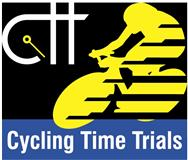 Risk AssessmentCourse/Road(s) Assessed: Course: P881/105th May 2021: Updated: 28th September 2023Name of Assessor: David Collard-BerryLocationDetails of HazardRiskMeasure to Reduce Risk1General RequirementsRoad usage meets CTT Traffic StandardsLTraffic counts. Time restrictions on use of Course2Before StartCompetitors riding from Event Headquarters, Competitors warming upMCycle Event Warning SignInstruction on Start SheetSafe routes to STARTProhibited areas for warming up.No U turns in sight of Timekeeper3Area of START on B3006, north of Ham Barn RAB SU 77229Competitors waiting on RoadMCycle Event Warning Sign east of Start on B3006Instruction on Start Sheet on conduct at Start4START on B3006,300 yards north of Ham Barn RABSU 772299Competitors and/or Holder up fallingLNo additional measures required5Ham Barn RAB SU 772295LEFT turn, 1st exit on to A3Traffic coming from RIGHTMInstruction on Start Sheet.Cycle Event Warning Sign on A3.Also Warning signs south of Ham Barn Rbt (North Bound)6Longmoor Interchange Exit slip road  ~ SU 788310Traffic leaving A3 to join A325 crossing path of competitorsLWarning on Start Sheet. Cycle Event Warning Sign  & Straight on Arrow on A37Longmoor Interchange Entry slip Road  ~ SU 792312Traffic joining A3 from LEFT on entry slip roadLWarning on Start Sheet.  Cycle Event Warning Sign on entry slip road8Griggs Green Interchange Exit slip road  ~ SU 815317Traffic leaving A3 crossing path of competitorsLWarning on Start Sheet. Cycle Event Warning Sign on A39Griggs Green Interchange Entry slip road  ~ SU 81631Traffic joining A3 from LEFT on entry slip roadLWarning on Start Sheet. Cycle Event Warning Sign on entry slip road10Service Area  ~ SU 827322Access and exit roadsLNo additional measures required11Bramshott Interchange. Exit slip road  ~ SU 844325LEFT turn to leave A3 on exit slip road up to FlyoverLMarshal or/and Direction Sign. Instruction on Start Sheet12TURN  Bramshott Flyover SU 843324LEFT turn on south side of flyover on entry slip road to re-join A3LMarshal and Direction Sign. Instruction on Start Sheet13Bramshott Interchange Entry slip road ~ SU 843325Re-join A3 southbound. Traffic coming from RIGHT on A3 has priorityLInstruction on Start Sheet. Cycle Event Warning Signs on A314Service Area  ~ SU 827322Access and exit roadsLNo additional measures required15Griggs Green Interchange Exit slip road  ~ SU 817318Traffic leaving A3 crossing path of competitorsLWarning on Start Sheet.  Cycle Event Warning Sign on A316Griggs Green Interchange Entry slip road  ~ SU 816317Traffic joining A3 from LEFT on entry slip roadLWarning on Start Sheet. Cycle Event Warning Sign on entry slip road17Longmoor Interchange Exit slip road  ~ SU 792311Traffic leaving A3 crossing path of competitorsLWarning on Start Sheet.  Cycle Event Warning Sign & arrow on A318Longmoor Interchange Entry slip road ~ SU 792311Traffic joining A3 from LEFT on entry slip roadLWarning on Start Sheet.  Cycle Event Warning Sign on entry slip road.19FINISH on A3 10 yards south west of entry to Lay-by SU 775297Finish Area with Timekeepers vehicle onlyLChequered Board/Flag. Cycle Event Warning Sign.  Instruction on Start Sheet.  no times to be given to competitors at Finish20After FINISHCompetitors returning to Headquarters. Move over to right hand lane & beware of slip road onto B3006MInstructions on Start Sheet on safe route back to Event Headquarters.  .Day(s)MonthsLast Rider on Road(am events)First Rider on Road(pm events)WeekdaysAllNo Events19:15 *SaturdaysFebruary until Second Week of July, + OctoberNo events from the third week of July, until October09:3016:00 *Sundays & Bank HolidaysAll09:45No Events